Приложение 4 Информационная карта кандидата на участие в муниципальном профессиональном конкурсе «Учитель года города Красноярска – 2016»Заборовская Екатерина Олеговна(фамилия, имя, отчество)Красноярск, Ленинский район( город, район)Информационная карта должна быть сброшюрована и дополняться компакт-диском с электронной копией информационной карты, сканированными копиями паспорта, и приложений 5 и 6 к Порядку. фотопортрет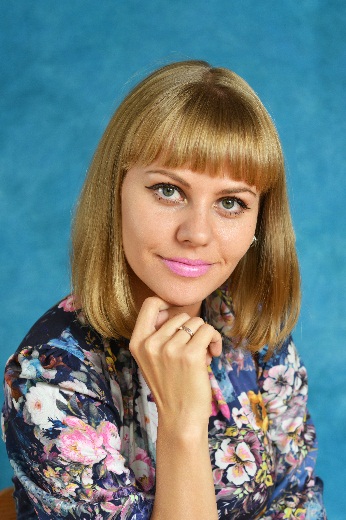 4x6 см1. Общие сведения1. Общие сведенияНаселённый пунктКрасноярскДата рождения (день, месяц, год)12.11.1988Место рожденияГ. Черногорск, республика ХакасияАдрес личного Интернет-ресурса, где можно познакомиться с участником и публикуемыми им материаламиhttp://vk.com/club107775012Адрес школьного сайта в Интернетеhttp://school64.ru/2. Работа2. РаботаМесто работы (полное наименование образовательной организации в соответствии с её уставом)Муниципальное бюджетное общеобразовательное учреждение «Средняя школа №64»Занимаемая должность (наименование в соответствии с записью в трудовой книжке)Учитель начальных классовПреподаваемые предметыКлассное руководство в настоящее время, в каком классе 2 «Г»Общий трудовой стаж(полных лет на момент заполнения анкеты)7 летОбщий педагогический стаж(полных лет на момент заполнения анкеты)3 годаДата установления  квалификационной категории (в соответствии с записью в трудовой книжке)-Почётные звания и награды (наименования и даты получения в соответствии с записями в трудовой книжке)-Послужной список (места и сроки работы за последние 10 лет)2010-2014 г. ДЦ «Ладошки», педагог раннего развитияПреподавательская деятельность по совместительству (место работы и занимаемая должность)3. Образование3. ОбразованиеНазвание и год окончания организации профессионального образованияКолледж педагогического образования, информатики и права, 2009 год.Специальность, квалификация по дипломуУчитель начальных классов с дополнительной подготовкой в области психологииДополнительное профессиональное образование за последние три года (наименования дополнительных профессиональных программ, места и сроки их освоения)Московский психолого-социальный университет, клинический психолог, преподаватель психологииЗнание иностранных языков (укажите уровень владения)Немецкий со словаремУчёная степень-Название диссертационной работы (работ)-Основные публикации (в т. ч. книги)-4. Общественная деятельность4. Общественная деятельностьУчастие в общественных организациях (наименование, направление деятельности и дата вступления)Ассоциация молодых педагоговУчастие в деятельности управляющего совета образовательной организацииУчастие в разработке и реализации муниципальных, региональных, федеральных, международных программ и проектов(с указанием статуса участия)-5. Семья5. Семья6. Досуг6. ДосугХоббиСноубордСпортивные увлеченияСноуборд, тренажерный залСценические талантыВокал, актерское мастерство